Ո Ր Ո Շ ՈՒ Մ N ՏԾ/Ք/918-2022-Ա/06Վարչական տույժ նշանակելու մասին       ք. Երևան 						                «06» հոկտեմբերի 2022թ․           Ես` Հայաստանի Հանրապետության քաղաքաշինության, տեխնիկական և հրդեհային անվտանգության տեսչական մարմնի (այսուհետ՝ Տեսչական մարմին) ղեկավար Գարեգին Խաչատրյանս, ուսումնասիրելով կառուցապատող ՎԻ ԸՆԴ ԲԻ ՔՈՆՍԹՐԱՔՇՆ ՍՊ ընկերության  նկատմամբ 2022 թվականի օգոստոսի 12-ին կազմված քաղաքաշինության բնագավառում իրավախախտում կատարելու վերաբերյալ թիվ ՏԾ/Ք/918-2022-Ա արձանագրությունը և վարչական վարույթի վերաբերյալ այլ նյութերը՝                                                   ՊԱՐԶԵՑԻ՝         Տեսչական մարմնի ղեկավարի 13․07․2022թ․ թիվ ՏԾ/Ք/918-2022-Ա հանձնարարագրով  Երևանի տարածքային բաժնին հանձնարարվել է 2022թ. օգոստոսի 8-ից 12-ն ընկած ժամանակահատվածում ստուգում  իրականացնել ՀՀ, ք․ Երևան, Փիրումյանների փողոց 7/6 հասցեում (բազմաֆունկցիոնալ համալիրի կառուցման)՝ քաղաքաշինության բնագավառում իրավական ակտերի պահանջների կատարման և պահպանման վերաբերյալ։         Տեսչական մարմնի Երևանի տարածքային բաժնի մասնագետների կողմից 12․08․2022թ․ կազմվել է թիվ ՏԾ/Ք/918-2022-Ա արձանագրությունը, համաձայն որի՝ կառուցապատող ՎԻ ԸՆԴ ԲԻ ՔՈՆՍԹՐԱՔՇՆ ՍՊ ընկերությունը, պատշաճ իրազեկված լինելով վերը նշված հասցեում 13․07․2022թ․ ՏԾ/Ք/918-2022-Ա հանձնարարագրի շրջանակներում Տեսչական մարմնի կողմից ստուգում իրականացնելու մասին, խոչընդոտել է ստուգումների իրականացմանը՝ չի տրամադրել ստուգման համար անհրաժեշտ համաձայնեցված քաղաքաշինական փաստաթղթերը։                  Այսինքն՝ կառուցապատող  ՎԻ ԸՆԴ ԲԻ ՔՈՆՍԹՐԱՔՇՆ ՍՊ ընկերությունը խախտել է «Հայաստանի Հանրապետությունում ստուգումների կազմակերպման և անցկացման մասին» օրենքի 10-րդ հոդվածի «ա» և «բ» կետերի պահանջները, որոնց համար Վարչական իրավախախտումների վերաբերյալ ՀՀ օրենսգրքի 1821–ին հոդվածով նախատեսված է վարչական պատասխանատվություն։        Վերոնշյալ իրավախախտման վերաբերյալ հարուցված վարչական վարույթի շրջանակներում 15․09․2022թ. նշանակվել է վարչական գործի քննություն։ Կառուցապատող  ՎԻ ԸՆԴ ԲԻ ՔՈՆՍԹՐԱՔՇՆ ՍՊ ընկերության տնօրեն Տիգրան Սանասարյանը, պատշաճ ծանուցված լինելով այդ մասին, չի ներկայացել վարչական իրավախախտման վերաբերյալ գործի քննությանը, չի ներկայացրել միջնորդություն՝ գործի քննությունը հետաձգելու մասին, չի ներկայացրել գրավոր առարկություն։        ՀՀ վարչապետի 2018 թվականի հունիսի 11-ի N 730-Լ որոշման հավելվածի 1-ին կետի համաձայն՝ Հայաստանի Հանրապետության քաղաքաշինության, տեխնիկական և հրդեհային անվտանգության տեսչական մարմինը վերահսկողություն և օրենքով սահմանված այլ գործառույթներ իրականացնող Կառավարությանը ենթակա մարմին է, որն օրենքով սահմանված կարգով կիրառում է պատասխանատվության միջոցներ քաղաքաշինության, տեխնիկական և հրդեհային անվտանգության, տրանսպորտի, էներգետիկայի, պետական և տեղական նշանակության գեոդեզիական և քարտեզագրական աշխատանքների և հողօգտագործման բնագավառներում` հանդես գալով Հայաստանի Հանրապետության անունից:         Նույն որոշման հավելվածի 11-րդ կետի 4-րդ ենթակետի համաձայն՝  քաղաքաշինության բնագավառում Տեսչական մարմնի լիազորություններն են՝           ա) քաղաքաշինական գործունեության բնագավառում իրավական ակտերի, քաղաքաշինական փաստաթղթերի, նորմատիվ-տեխնիկական փաստաթղթերի պահանջների կատարման նկատմամբ վերահսկողության իրականացում.           բ)  քաղաքաշինության բնագավառում հայտնաբերված խախտումների վերացման ուղղությամբ պարտադիր կատարման հրահանգներ և ցուցումներ տալը, դրանց իրականացմանը հետևելը.          գ)  օրենքով սահմանված դեպքերում և կարգով վարչական տույժերի նշանակումը, ինչպես նաև իրավասու մարմիններ հաղորդումների ներկայացումը` քաղաքաշինության բնագավառում իրավախախտումներ թույլ տված անձանց քրեական պատասխանատվության ենթարկելու համար։       «Հայաստանի Հանրապետությունում ստուգումների կազմակերպման և անցկացման մասին» օրենքի 10-րդ հոդվածի համաձայն՝         Տնտեսավարող սուբյեկտի պաշտոնատար անձինք պարտավոր են`ա) չխոչընդոտել ստուգումների ընթացքին, կատարել ստուգումն իրականացնող անձանց օրինական պահանջները.բ) ստուգումն իրականացնող պաշտոնատար անձի պահանջով ներկայացնել պահանջվող փաստաթղթերը, տվյալները, տրամադրել դրանց լուսապատճենները (լուսապատճենահանման ծախսերը կատարվում են ստուգումն իրականացնող մարմնի կողմից), կրկնօրինակները և այլ տեղեկություններ: Պահանջը վերանալուն պես, բայց ոչ ուշ երեք տարուց, փաստաթղթերը վերադարձվում են տնտեսավարող սուբյեկտին.       Վարչական իրավախախտումների վերաբերյալ ՀՀ օրենսգրքի 1821–ին հոդվածի համաձայն՝ իր լիազորությունների շրջանակում ստուգումներ իրականացնելու իրավասությամբ օժտված պետական մարմնի հրամանով կամ հանձնարարագրով ստուգում (բացառությամբ հարկային հսկողության շրջանակներում իրականացվող ստուգման) իրականացնող պաշտոնատար անձի օրինական պահանջները չկատարելը կամ տնտեսավարող սուբյեկտի ստուգվող ստորաբաժանում նրա մուտք գործելն արգելելը կամ ստուգման նպատակներին անմիջականորեն առնչվող փաստաթղթեր, տվյալներ և այլ տեղեկություններ նրան չտրամադրելը կամ օրենքով սահմանված կարգով իրականացվող ստուգումների ընթացքին այլ կերպ խոչընդոտելը կամ կապարակնքված կամ այլ կերպ կնքված տարածքների կամ գույքի պահպանությունը չապահովելը առաջացնում է տուգանքի նշանակում` քաղաքացիների նկատմամբ` սահմանված նվազագույն աշխատավարձի հարյուրապատիկի չափով, իսկ պաշտոնատար անձանց նկատմամբ` երկուհարյուրհիսնապատիկի չափով:           Վերոգրյալի հիման վրա և ղեկավարվելով Վարչական իրավախախտումների վերաբերյալ Հայաստանի Հանրապետության օրենսգրքի 1821–ին հոդվածով, 281-րդ հոդվածով, 282-րդ հոդվածի 1-ին մասի 1-ին կետով՝                                                   ՈՐՈՇԵՑԻ            Կառուցապատող  ՎԻ ԸՆԴ ԲԻ ՔՈՆՍԹՐԱՔՇՆ ՍՊ ընկերությանը Վարչական իրավախախտումների վերաբերյալ Հայաստանի Հանրապետության օրենսգրքի 1821–ին հոդվածի հատկանիշներով ենթարկել վարչական պատասխանատվության՝ վերջինիս նկատմամբ նշանակելով վարչական տույժ՝ տուգանք՝ 100․000 ( հարյուր հազար) ՀՀ դրամ գումարի չափով:Ծանոթություն․Սույն որոշումը կարող է բողոքարկվել այն սահմանված կարգով հանձնելու (հանձնված համարվելու) օրվանից հետո՝ երեսուն օրվա ընթացքում Տեսչական մարմին կամ ՀՀ վարչական դատարան՝ օրենքով սահմանված կարգով և ժամկետներում:Տուգանքը պետք է վճարվի տուգանք նշանակելու մասին որոշումը հանձնելու օրվանից ոչ ուշ, քան տասնհինգ օրվա ընթացքում, իսկ այդ որոշումը գանգատարկելու կամ բողոքարկելու դեպքում՝ գանգատը կամ բողոքը առանց բավարարման թողնելու մասին ծանուցման օրվանից ոչ ուշ, քան տասնհինգ օրվա ընթացքում:Տուգանքի գումարն անհրաժեշտ է վճարել ՀՀ պետական բյուջե՝ Հայաստանի Հանրապետության ֆինանսների նախարարության կենտրոնական գանձապետարանի՝ 900005001517 հաշվեհամարին:Տուգանքի գումարը վճարելիս անհրաժեշտ է նպատակը դաշտում նշել որոշման համարը։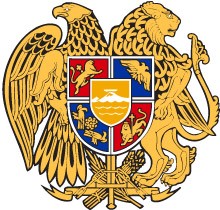 ՀԱՅԱՍՏԱՆԻ ՀԱՆՐԱՊԵՏՈՒԹՅԱՆ ՔԱՂԱՔԱՇԻՆՈՒԹՅԱՆ, ՏԵԽՆԻԿԱԿԱՆ ԵՎ ՀՐԴԵՀԱՅԻՆ ԱՆՎՏԱՆԳՈՒԹՅԱՆ ՏԵՍՉԱԿԱՆ ՄԱՐՄՆԻՂԵԿԱՎԱՐԳԱՐԵԳԻՆ ԽԱՉԱՏՐՅԱՆ